          5NW  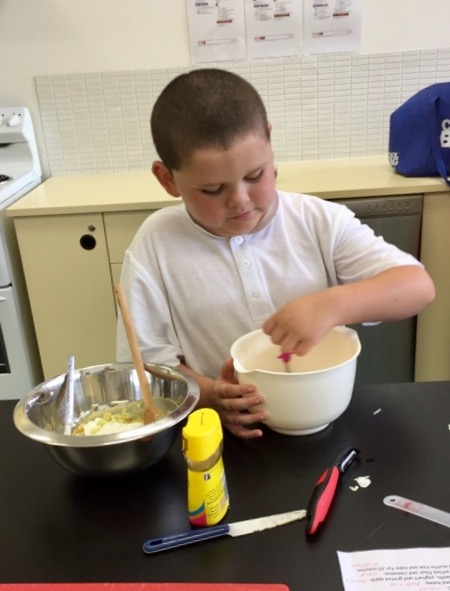 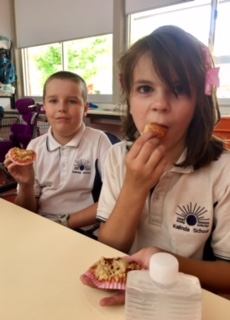 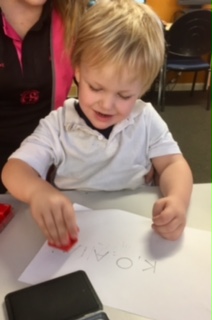 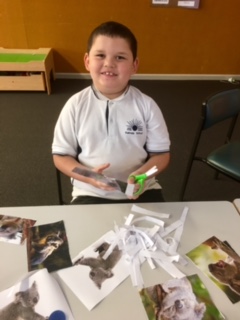 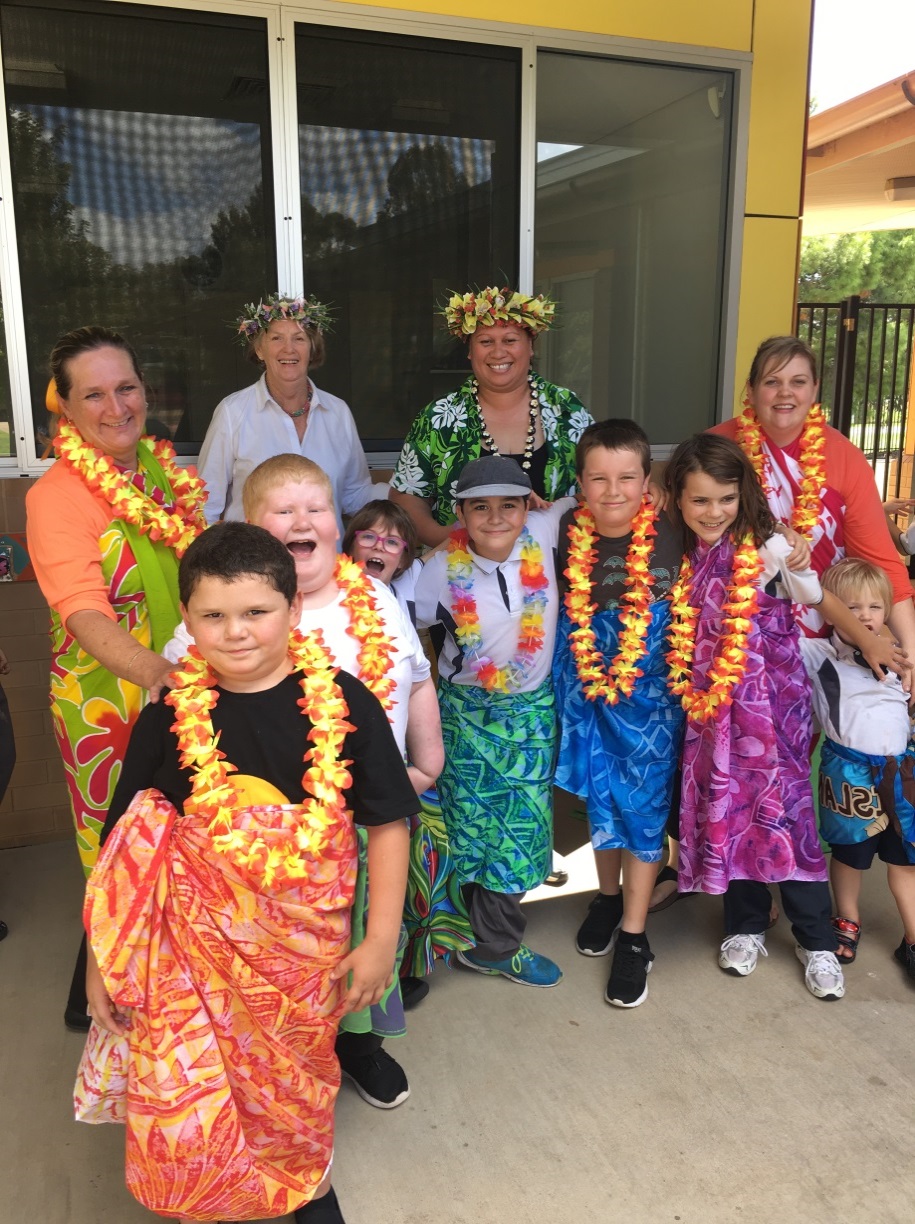 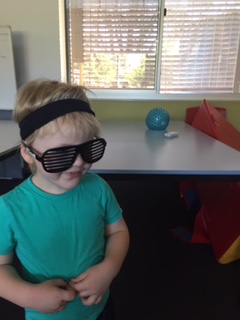 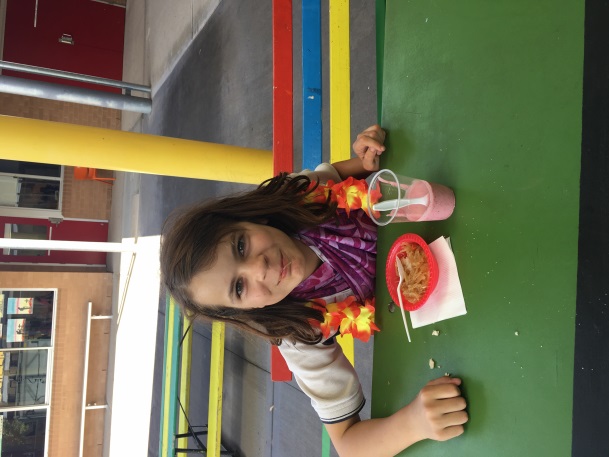 